__________________________________                                      __________________EVALUARE SUMATIVĂ  STIINTEU.Î. OMUL SI MEDIUL DE VIATĂ1. Alege varianta corectă de răspuns:Ocupă un sfert din suprafata tării noastre:      a) apa                     b) pădurea                 c) poluareaSuprafetele de pământ pe care oamenii cultivă plante sunt::pădurile                   b) păsunile                 c) terenurile agricoleNisipul şi pietrişul sunt roci folosite în: obţinerea celulozei   b) în amestec cu alte metale    c) în construcţiiStarea de sănătate este mentinută prin:a) cantitatea de medicamente administrate necorespunzător  b) alimentatia sănătoasă              c) practicarea unui sport2. Notează A (adevărat) sau F (fals) în dreptul fiecărei afirmatii.a).Bogătiile solului sunt : pădurile, terenurile agricole, păsunile si apa. _______b).Sarea se extrage din mine. ______c).În lipsa apei viata ar fi posibilă pe pământ. _______d).Pădurea  îi asigură omului lemn, plante medicinale, fructe de pădure, ciuperci.______e).Alimentatia omului trebuie să fie cât mai variată. _______f).Apa din jurul fabricilor nu poate fi poluată cu reziduuri. ________3. Completează enunturile:a).Poluarea face ca viata ____________, ________________, si a _______________să fie în pericol.b).Resursele naturale reprezintă bogătii ale ____________________ si ale ___________________.c). Cele mai importante roci de constructie sunt: _____________________, __________________, _________________, ________________, _______________________.d).Pentru mentinerea sănătătii este bine să se păstreze _________________________________si a ________________________________.4.Completează tabelul:5. Uneste actiunile cu resursele naturale pe care le protejezi:a)  închizi robinetul de la chiuvetă după fiecare folosire.           CĂRBUNII  DE PĂMÂNTb) stingi lumina atunci când iesi din cameră.                                 PĂDUREAc)  colectezi si predai maculatura la centrele specializate.           APA6.Colorează cu verde casetele din dreptul comportamentelor ilustrate care ocrotesc natura. 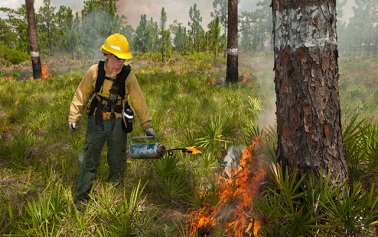 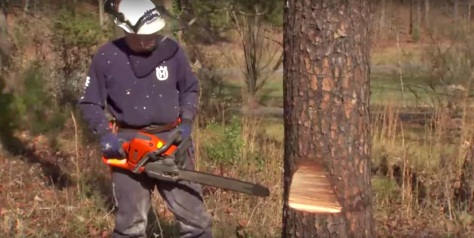 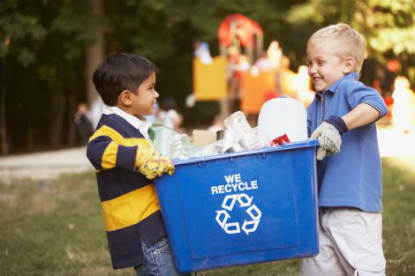 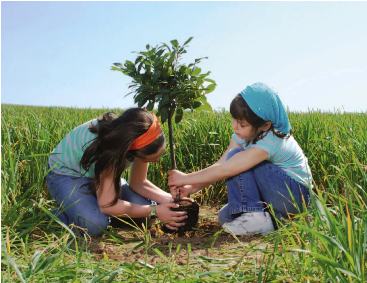 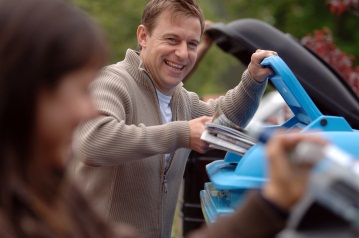 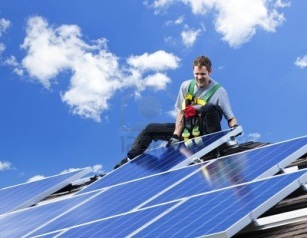 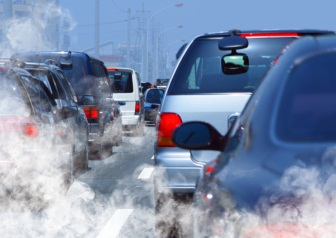 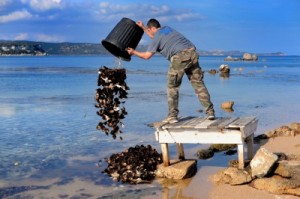 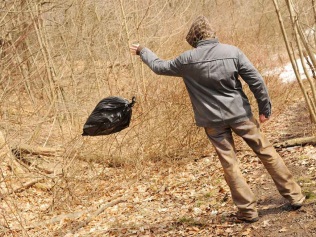 EVALUARE SUMATIVĂ  ȘTIINȚEU.Î. OMUL ȘI MEDIUL DE VIAȚĂ   1.Competențe specifice   2.Descriptori de performanţă3.Evaluare finală                                                                     Rezultatele probei de evaluare la științe ale naturii Analiza probei  de  ȘTIINȚE ALE NATURIIRealizarea obiectivelor:Aprecierea cu calificative:Concluzii:Greșeli frecvente:…………………………………………………………………………………………………………………………………………………………………………………………………………………………………………………………………………………………………………………………………………………………………………………………………………………………………………………………………………………………………………………………………………………………………………………………………………………………………………………………………………………………………………………………………………………………………………………………………………………………………………………………………………………………………………………………………………………………………………………………………………………………………………………………………………………………………………Măsuri ameliorative:…………………………………………………………………………………………………………………………………………………………………………………………………………………………………………………………………………………………………………………………………………………………………………………………………………………………………………………………………………………………………………………………………………………………………………………………………………………………………………………………………………………………………………………………………………………………………………Resurse ale subsoluluiLocul de unde se extragCe se obtin din eleCărbunii de pământSarea Rocile de constructie3.1. Recunoașterea consecințelor unui stil de viață sănătos asupra propriului corp 3.1. Recunoașterea consecințelor unui stil de viață sănătos asupra propriului corp 3.2. Recunoașterea consecințelor propriului comportament asupra mediului înconjurător ItemFoarte bineBineSuficientItem 1- identifică variantele corecte  în 4 situații;- identifică variantele corecte  în 3 situații;- identifică varianta corectă  în 2 situații;Item2- stabilește valoarea de adevăr în 6 cazuri;- stabilește valoarea de adevăr în 4 cazuri;- stabilește valoarea de adevăr în 2 cazuri;Item 3- completează corect enunţurile cu 11 cuvinte;- completează corect enunţurile cu 8 cuvinte;- completează corect enunţurile cu 5 cuvinte;Item 4- completează corect în 6 situații- completează corect în 4 situații - completează corect în 2 situațiiItem 5- unește corespunzător în 3 cazuri;unește corespunzător în 2 cazuri;unește corespunzător într-un caz;Item 6-alege  4 situații în care ocrotesc natura;-alege 3 situații în care ocrotesc natura;-alege 2  situații în care ocrotesc natura;ITEMICALIFICATIVUL  FINALRezolvă integral și correct 5 – 6 itemiFOARTE BINERezolvă integral și corect 3 – 4 itemi; incorect /parţial corect restul itemilorBINERezolvă integral și corect 1-2  item; incorect /parţial corect restul itemilorSUFICIENTNr.crt.Numele şi prenumeleItemiItemiItemiItemiItemiItemiItemiNr.crt.Numele şi prenumeleI1I2I3I4I5I6final1.Aştefănoaie Cosmin - Ionuţ2.Avram  Cosmin - Ilie3.Bolocan  Amalia4.Creţanu  Amalia - Paula5.Fediucel Alexandru6.Fediucel  Sara - Andreea7.Florea  Diana- Ioana8.Gavriliuc  Irina9.Hulboacă Ionuţ - Alexandru10.Ivancov  Daniel11.Iurea Iustin - Roberto12.Maftei Ciprian - Gabriel13.Săicu Paula - Ariana14.Stănescu  Cosmin15.Stănescu  Ioan16.Stănescu  Marta17.Stănescu  Maria18.Stănescu  Tălioara19.Șerbuleț Iuliana-Dariana20.Stănescu Umberto- Beniamin21.Tătărîngă Denis - Leon22.Văleanu  Andrei - GabrielNr. elevilor care au realizat ob.FBO1O2O3O4O5O6Nr. elevilor care au realizat ob.FBNr. elevilor care au realizat ob.BNr. elevilor care au realizat ob.SNr. elevilor care au realizat ob.ICalificativeFoarte bineBineSuficientInsuficient Nr. elevi